Комплексно-тематическое планирование в старшей группеОктябрьНоябрьДекабрьЯнварьФевральМартАпрельМай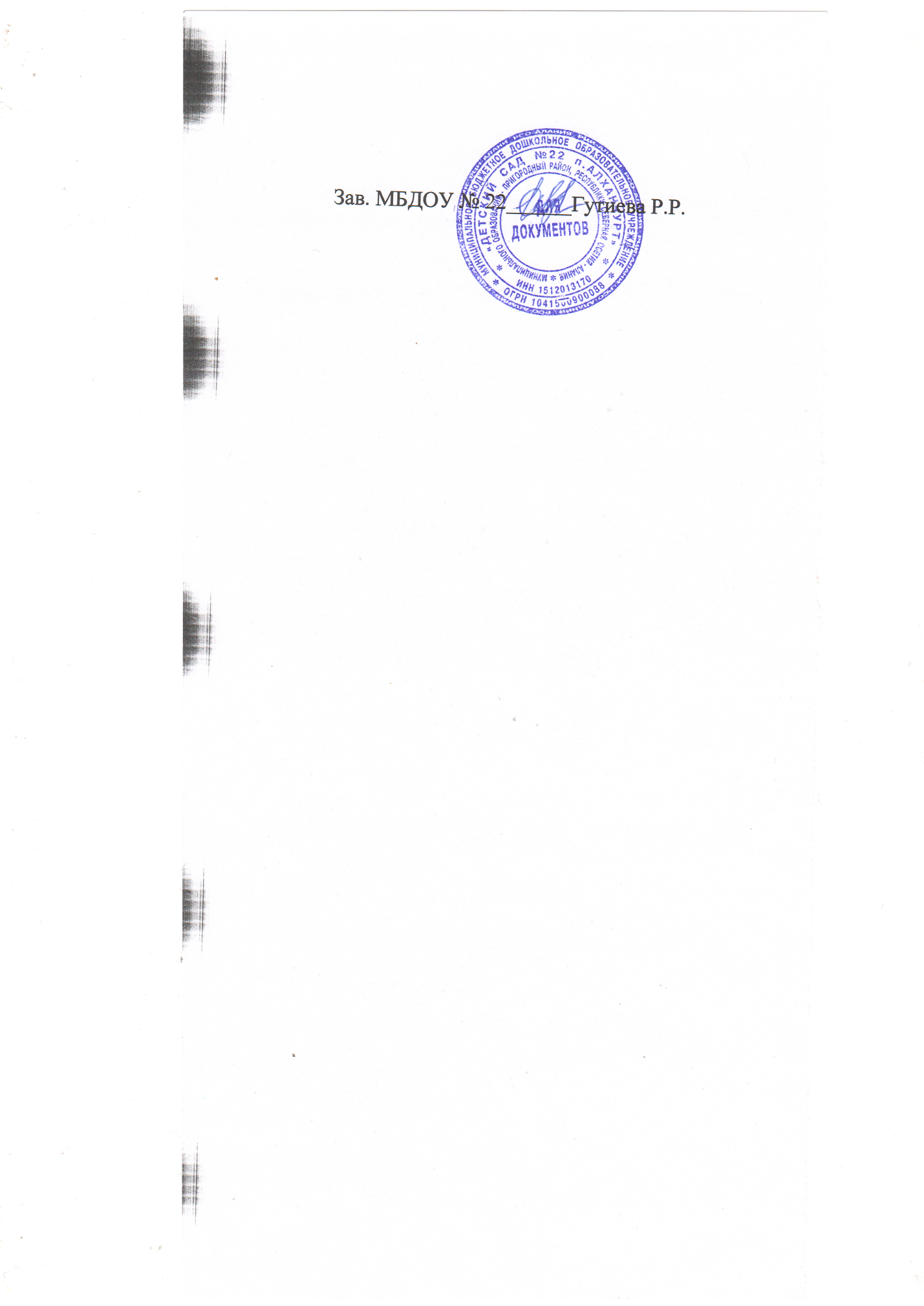 СентябрьПознаниеКонструированиеРазвитиеречиЧтение худ. литературыИ зодеятель ностьПодвижныеигрыСюжетноролевые иргыДидактическиеигрыПричудливые«Лето по полюУшинский«Горячая«Детский сад»-«Подбери пару»поделки.гуляло»«ЧетыреРисованиекартошка»-сновый ребенок.Улетает наше летоП 6-7 лет, стр.15П.6-7 лет стр16желания»/ вмячом.«Съедобное - непапке/«Улетает наше лето»«Ателье»- форма'ксъедобное»«Лиса и куры»школеЛепка«Перелет птиц»Лото «На лугу, вМагазин «Одежда»саду, в воде, в,«Лето, лето какоговоздухе»оно цвета»«Сад - огород»«Ящик для овощей»-«А где щи, тутЛ.Толстой«Догони мяч»«Поликлиника»«Доскажи словечко»оригамии нас ищи»«Косточка»Рисование«Семья» -П.6-7лет стр] 19Ж.хр. стр93«Не наступи»-заготовки на зиму«Так бывает или«Натюрморт»-овощипрыжки через«Шоферы»нет»и фруктыпалочки«Что на чемАппликация«Ловишка срастет?»мячом»«Ваза с фруктами»«Еда вкусная и«Корзина» - из бумаги«На улице двеН.Носов«Полоса«Семья»-готовим«Подбери пополезная»+курицы с«Огурцы»Рисованиепрепятствий»обед.форме»безопасностьпетухомЖ.хр. стрЗбОдерутся»«Загадки с грядки»«Медведь и«Парикмахерская»«Назови ласково»П.5-6 лет стр.97П.5-6лет стр.99пчелы»Лото «Посуда»Лепка«Подбей волан»«Детский сад»«Собери картинку»«Грибное лукошко»«ПеремениП.6-7 стр.26предмет»Исследовательская«Камушки»«Серебряное«С кочки на«Юные«Из чего сделано?»деятельностьПо замыслу/В папке/копытце»Рисованиекочку»исследователи»«Камни, глина,Ж.Хр.стр 1378«Чего не стало»песок»«На камнях»«Кто быстрее«Семья»-П.5-6летР.н.с. « Тридобежит дособирают папу в«Назови цифру»стр584,589поросенка»аппликациякамня»Экспедицию»%«Дом мы строим из«Подбери слова»камней»«Подбрось«На выставкеП.5-6лет стр.598поймай» -скамней»«Что бываетМЯЧОМкаменным?»ПознаниеКонструированиеРазвитие речиЧтениехуд.литературыИзодеятельностьПодвижныеигрыСюжетно - ролевые игрыДидактическиеигрыРисование«Слепой«Семья» -«Собери флаг»«Мой Иристон»«Башня» лето -Составление рассказаЗаучивание «Осень»медведь»осетинскоеконструктор«ДостопримечательностиК.Хетагуров«Платье сгостеприимство.«Назови рекимоего села»осетинским«Бег к реке»Осетии»орнаментом»«Путешествие по«С кочки народному краю»«Поймай мяч и*Лепкакочку»назови растение»«Кувшин»«Охота за турами»Рисование«Бег к реке»«Поездка в с.Нар«РазрезныеК - ХетагуровКовер из полосокСоставление рассказа пона автобусе»картинки» - башня,детямбумагикартинам «Дети«Мать сирот»«Украшение«Перетягиваниечаша, кувшин.каменщика», «За водой»кувшина»- осет.каната»«Детский садорнаментготовится к«Узнай по«Коршун ипразднику»описанию»Аппликациянаседка»«Осенний ковер»«Наездники»Составление рассказа оВ.Осеева «ОсенниеРисование«Совушка»«Едем в лес за«Когда это«Осень золотая»« Дерево» - из бумагивремени года «Чтолистья»«Лес в октябре»грибами» - семья,бывает?»/Интернет/изменилось?»«Перелет птиц»шофер, заправка.Лепка«Летает - не«БездомныйМагазин «Фруктылетает»«Ветка рябины»заяц»- овощи»«Что растет в«Лиса влесу»курятнике»«Один - много»ИсследовательскаяСоставление рассказа изС. Маршак «ОткудаРисование«Не оставайся наСтроим избушку«Из чего сделано»деятельностьПоделки изличного опыта «Какиестол пришел»«Деревья на нашемземле»на курьих ножках.«Назови какой»природногобывают предметы»участке»«Перелет птиц»«Лото»Деревоматериала.Аппликация«Кто самый«Семья»«Тонет, плавает,«Моя любимая игрушка»«Деревья в луже»меткий»Магазингорит»П.5-6лет стр.528«Прыгни -«Мебель»повернись»ПознаниеКонструированиеРазвитие речиЧтение худ. литературыРисование,лепка,аппликация.ПодвижныеигрыСюжетноролевые игрыДидактическиеигрыДень народного единства./весь материал в папке/«Дом доброты»_ стройматериал. Коллективная постройкаСоставление рассказа по сюжетным картинкам Т. Гризик «Мои первые сказки» Р.р. стр.145 №7Е.Благинина«Родина»Баруздин «Кто построил этот дом?»К.Ушинский «Наше Отечество»Рисование«Мой друг» /портрет/Аппликация.Символы РСО - Алании и России» /украшение матрешки и кувшина» орнамент«Мы веселые ребята»«Затейники»«Чья команда быстрее передаст мяч»«Экскурсоводы»«Детский сад»«Посещениемузея»«Угадай здание по описанию»«Разрезныекартинки»-символы.«Назовиправильно»«Хлеб - наше богатство»«Хлебница»«Вот он хлебушко душистый»Сохин Ф.Д/в. 1990 №6стр. 19Мусатов А. «Вот какой каравай»Сказка «Колосок» Пришвин «Лисичкин хлеб» Паустовский «Теплый хлеб»Рисование«Колосья в вазе»ЛепкаХлебобулочныеизделия.«Каравай» «Подбрось - поймай» «Ловишки» Классики»«Пекарня» Магазин «Булочная» «Детский сад»«Кто больше назовет изделий из муки»«Что сначала, что потом?»-колос, мука, зерно, хлеб. «Назови злак» «Объясни слово»Джеоргуба«Ждем гостей» /Фынг с пирогами и шашлыком / Картон, пластилин, спички, поролон./«Делу время, потехе час» П.6-7 лет стр195«Что дороже?»-О.Н.С.Рисование«Чаша» - осетинский орнамент с использованием трафаретаАппликация «Осенний ковер» Комарова стр. 140«Чепена» «Перетяни канат» «Слепой медведь» «Попади в цель»«Семья готовится к празднику»«Шоферы»- везут урожай с полей.«Назови предметы быта»«Дерево - куст»«Что стало не так?»- на вниманиеРебенок и природа«Бабочка»- из бумаги Альбом «Уроки труда»«Как ежик шубу менял»- пересказ П.6-7лет стр308«Мы детиприроды»-рассказыстр.9-10Рисование«Осенниекартинки»Лепка«Насекомые»-сиспользованиемприродногоматериала.«Гуси-лебеди» «Волк во рву» «Кто дальше бросит»«Семья на ’ природе»«Скорая помощь»«Один-много» «Назови ласково» «Кто больше назовет птиц, насекомых и т. д.»ПознаниеКонструированиеРазвитие речиЧтение худ. литературыИзодеятельностьПодвижныеигрыСюжетно - ролевые игрыДидактическиеигры«Как животные готовятся к зиме» /В папке/Лиса, заяц» -оригами /Конспект в папке/Сочинение сказки на тему «Как ежик выручил зайца» Р.р. 5-7летстрД53«Зимовьезверей»р.н.с.РисованиеС натуры «Фигуры животных» Комарова стр. 159Лепка«Ребенок с животным» Комарова стр. 150«Волки и овцы» «Лиса и куры» «Медвежата» «У медведя во бору»«Ветеринарнаялечебница»«Цирк»«Зоопарк»«Что сначала, чтопотом»-временагода.«Кто как зимует?» « Кого не стало» «Кто лишний»«Заповедники Северной Осетии»«Животные» -оригамиПересказ «Лиса и Козел» Р.р. 5-7 лет стр.133«Золоторогий олень» о.н.с.Рисование«Кони пасутся» Комарова стр. 159Аппликация«Овечка» Необычная аппликация стр. 19«Медвежата» «Волк и овцы» «Слепой медведь» «Кто дальше бросит»«Заповедник « «Зоопарк» «Шоферы» «Семья»«У кого какое жилище» «Доскажи фразу» «Где, чей хвост?» «Кто чем питается?»Исследовательская деятельность. «Земля - магнит» «Необыкновенный мир магнитов» «Земля - магнит» /Конспекты в папке/«Машины из лего конструктора»Составление рассказа с использованием антонимах Р.р. стр. 157 №12Н.Носов «Незнайка в солнечном городе»РисованиеЛепка«Мяч водящему» «Тяни в круг» «Мороз — красный нос»«Цирк» -фокусник«Парикмахерская»«Поликлиника»«Аптека»«Определи по компасу»«Найди и назови что опишу» «Собери сказку»- кубики«Новый год у ворот»Новогодние игрушки из бумагиСоставлений рассказа «Как мы играем зимой на участке»Г.Андерсен«Снежнаякоролева»В.Даль«Снегурочка»Н.Сладков «Суднад декабрем»Рисование«Зимний пейзаж» Комарова стр. 156Аппликация«Снеговик» из мятой бумаги.Необычная аппликация стр.21«Два Мороза» «Быстрые и меткие»«Загони льдинку»«Семья»- готовимся к Новому году. Магазин «Елочные игрушки»«Детский сад» - подготовка к утреннику.«Назови ласково» «Когда это бывает» «Что за чем?» - части суток. «Правила безопасности зимой»ПознаниеКонструированиеРазвитие речиЧтение худ. литературыИзодеятельностьПодвижныеигрыСюжетно - ролевые игрыДидактическиеигры«Зимушкахрустальная»«Елочка» - оригами 'Пересказ Н. Калининой «Снежный колобок»«Двенадцать месяцев» р.н.с.Рисование«Снежинка» - краскамиЛепка«Хороводснеговиков»«Снежнаякарусель»«Два Мороза» «Кто дальше бросит снежок»«Новый год в семье»«Больница»«Парикмахерская»«Найди свое место» «Назови цифру» «Скажи наоборот» «Что изменилось» «Чем похожи»«Моя Родина»«Дома нашего села» из коробок«Наше Отечество» П.6-7 лет стр.909«Дом в котором я живу» Составление рассказа.В.Степанова «Что мы Родиной зовем» стих - еРисование «Фонари на нашей улице»Аппликация«Цветы России»П. 5-6 лет стр.678«Попади в ворота» «Ловишки» «Пройди не задень»«Семья»- празднует день рождения «Строительство новых зданий, города»«Подумай и ответь» «Назови, одним словом»«Доскажи фразу» «Скажи по другому»«Собери картинку»- кубики.ИсследовательскаядеятельностьСвойства воды«Жидкий и твердый»П.6-7лет стр.708« Летучие рыбы»- О.А.Скоролупова «Вода» стр.60«Нас не разлить водой»П.6-7лет стр.723«Сказка о старой вазе»П.6-7лет стр.727 Сказка «Два ручья» О.А.Скоролупова «Вода» стр. 26Рисование «На дне морском» О.А.Скоролупова «Вода» стр.66Лепка«Морское царство»О.А.Скоролупова «Вода» стр. 62«Два Мороза» «Снежинки»«Гонки на санках» «По лесным дорожкам»«Семья» - чаепитие «Пароход уходит в плавание» «Парикмахерская» - мужской зал«Для чего нужна вода»«Что мы делали не скажем»«В воде, на земле, в воздухе»«Кто больше назовет обитателей водоемов»«Хорошо - плохо» - идет дождьПознаниеКонструированиеРазвитие речиЧтение худ. литературыИзодеятельностьПодвижные игрыСюжетно - ролевые игрыДидактическиеигры«Бумага, картон,«ЧтоизчегоРисование«Прыжковая«Вмастерскойу«Узнайнаошупь»ткань,»«Игрушка изткани»сделано»Сказка «Платье для«Ковер»эстафета»Самоделкина»«Соберикартинку»короля»«Охотники извери»«Салонкрасоты»«Доскажи слово»Аппликация«Перебросьчерез«Украшениекольцо»салфетки»«Я-Человек»«ПравилаРисование«Мороз-красный«Больница»«Разрезные«Куколкагониток»поведения дляАБарто «Девочка«Мы закаляемся»нос»«Аптека»картинки»воспитанныхдетей»-чумазая»«Будьловким»«Столовая»«Найди отличия»О.СазоноваВМаяковский ЧтоЛепка«Забейльдинку»«Семья»«Режимныетакое хорошо ичто«Делаем Зарядку»«Мы веселыемоменты»такое плохо»ребята»«У знай вид спорта»«Назовичтоучеловекадва»«Транспорт»Грузовик изПересказ сказкиБЖитков«ЧтояРисование«Какая команда«Шоферы»«Из чего сделано»спичечных коробокВ.Сутеевавидел»«Спеимашины»быстрее«Семья»«Найдитакую же»«Кораблик»построится»«Строительство»Лото«Транспорт»Р.рйетстр)Аппликация«Пробеги тихо»«Техобслуживание»«Узнайпо«ПожарнаяНайди где спрятано»описанию»машина»«Чтобываетпочетыре»НашаАрмия»«Пароход» сдвумяСоставлениеСМаршакРисование«Самолеты»«Моряки»«Найди свойдомик»-трубамиоригамирассказа «Можно ли«Пограничник»«Нашаармия«Ловишкшюлентой«Летчики»геом.Фигуры.стать героем вПАндерсенродная»«Прыгни-«Парикмахерская»«Ктобольшеназоветмирное врем#»«СтойкийКомаровастрйповернись»«действий»/(свободная тема'оловянный«Назови однимсолдатик»Лепкасловом»«Пограничникесобакой»КомаровастрВПознаниеКонструированиеРазвитие речиЧтение худ. литературыИзодеятельностьПодвижные игрыСюжетно - ролевые игрыДидактическиеигры(Мамин праздник)«Украшения для мамы »П. 6-7 лет стр.646((Мамино сердце» П.6-7 лет стр.655Е.Серов«Как я оставался за маму> С.Михалков((А что у вас?((Кукушка» н.н.с.Рисование(Мы с мамой улыбаемс®- парный портретП.6-7 лет стр.657Аппликация(Праздничнаяоткрытка)(Шстро ВОЗЬМИ) <Не урони шарию <Жмурки>(Салон красоты) (Дом, семь® (Ателье)(Подбери признаю(Закончипредложение)(Узнай по описанию) (Пазльв(Назови членов своей семью«Вещи которые нам помогают»-бытовая техника«Измени фигуру»П. 6-7 лет стр.687 - легоконструктор.(Живет в нем вся вселенная, а вещь обыкновенная)П. 6-7лет стр 685Н.Носов ((Мишкина каша> К. Чуковский (Федорино горе>Рисование(Сюжет из рассказа)Ленка(Чудо- пылесос на уборке)П.6-7 лет стр.682(Кто быстрее соберет мусор) (Посадка картофел®- эстафета(Построй шеренгу, круг, колонну)Магазин «Бытовая техник®(Семь®- помогаем маме убрать квартиру(Нго бывает такой формы?)(Не ошибись)- счет до 10 Правила безопасности(Животные жарких страю-Красная книга(Зоопарк) коллективная работа - оригами(Пустыня - это желтое и голубое) П. 6-7 лет стр.740(Путешествие в Африку» в папкеР. Киплинг(Маугли»Е.Чарушин(Мартышки)Л.Толстой«Лев исобачка)Рисование(Путешествие в жаркие страны)Аппликация(Животные жарких страю(Летает, бегает, плавает)(Бег парами) (Гуси- лебеди)(Великиепутешественники)(Ветлечебница)(Ней хвост?)(Кто где живет?) (Кто что ест?>(ОДИН - МНОГО)Исследовательская деятельность Воздух - невидимка Н.Рыжева,С. Мусиенко (Воздух вокруг нао>«Вертушки» и «парашюты»Н.Рыжева,С. Мусиенко (Воздух вокруг наохлр. 193Описаниепейзажной картины Р.р. стр.200 №30Н. Носов (Путешествие Незнайки на воздушном шаре>Рисование (Портрет воздуха) Н.Рыжева,С. Мусиенко (Воздух вокруг наохлр. 160ЛепкаПо замыслу(Перемени предмет) (Лягушки и цапл® (Лэвишки С МЯЧОМ) (Медведь и пчель»(Нго возьмете с собой впутешествие на воздушном шаре>(Летим на самолете)(Узнай по запаху) (Где прячется воздух?)(Нго легче, что тяжелее)(Летает - не летает)ПознаниеКонструированиеРазвитие речиЧтение худ. литературыИзодеятельностьПодвижнаяиграСюжетно - ролевая играДидактическаяиграВесна - красна 1 неделяЛягушонок - оригамиСоставление рассказа «Как птицы весну встречают»В. Бианки «Кто чем поет» «Лесные домишки» «Приключения муравьишки»Рисование«Весенняя гроза» П.6 -7 лет стр.955 Лепка « Цветы»«Совушка» «Жмурки» «Кто дальше прыгнет» «Школа мяча»Ателье»«Парикмахерская» « Поездка на природу»«Загадки о весне» «Угадай птицу по описанию» «Хорошо - плохо»« Отсчитай столько же»« Слова - родственники»« Цветочная поляна» - мозаика«Денькосмонавтики»2неделя«Космодром» - корабли оригами, /интернет/ П.6-7лет стр.828«Я сегодня видел сам, слон летал по небесам».П.6-7лет стр.823Л.Обухова« Как мальчик сталкосмонавтом»Н.Носов« незнайка на луне» «Как солнце и луна друг к другу в гости ходили» албанская сказкаРисование«Космическое пространство, корабли, космонавты» Аппликация « Звезды и кометы» /коллективная работа/ П.6-7 лет стр 820«Кто быстрее соберет все звезды» «Ловишки»« Тренировка команды космического корабля»« Строительство космодрома» «Космическое путешествие на луну»« Какие предметы космонавт возьмет в пелет?»« Найди и покажи планету»«Доскажисловечко»П.Д.Д. «Внимание - дети»4 неделя«Мосты для машин» - стройматериалСоставление рассказа «Нам на улице не страшно» - из личного опыта«Приключения Белоснежки и ее друзей»/книга ПДД подгот. гр. стр 75Рисование« Автобус едет по улице»Аппликация«Троллейбус»« Поезд»« Воробушки и автомобиль»« Кто выше бросит и поймает»« Пешеходы и водители»« Шоферы2 « Автомастерская»« Дорожные знаки» -настольная игра « Правила на улице» - макет « Назови, какое правило нарушено» « Загадки»«Нас ждет школа» 3 неделяАжурная закладка для книги П.6-7 лет стр. 959Составление рассказа по картине «В школу»Л.Н.Толстой «Филиппок» Е.Трутнева «Первое сентябряРисование«Школьный букет»Лепка«Веселый алфавит«Ручеек»«Охотники и утки» «Гонки на руках»Школа» - родители-учительМагазин«Школьныепринадлежности»» «Четвертыйлишний»«Нелепицы»Лото «Цифры и числа»«Собери портфель» «Назови слово на звукПознаниеКонструированиеРазвитие речиЧтение худ. литературыИзодеятельностьПодвижныеигрыСюжетно - ролевые игрыДидактическиеигрыДень победы« Голубь мира» - оригами«Это праздник со слезами на глазах» П.6-7лет стр.939С. Баруздин « Шел по улице солдат»«Мешок овсянки» Б.Алмазов «Г орбушка»РисованиеПортрет воинаАппликация Открытка к 9 мая«Кто быстрее оденется» «Собери гранаты» «Перетяни канат»«Разведчики»«Танкисты»«Моряки^«Пограничники»«Что изменилось» «Найди отличия» «Четвертый лишний» «Путаница»Первое знакомство с конвенцией о правах ребенкаАльбом для зарисовокСоставление рассказа « Веселое настроение»Р.р стр.210 зан. №34А.Рубинов«Ступенька»Л.Толстой «Два товарища»Рисование«Мы имеем право на жизнь» - превращение ладошки/в папке/ЛепкаПо замыслу«Гуси-лебеди» «Мы веселые ребята» «Классы»«Семья, дом» «Папа, мама, я - дружная семья» «Моя улица» - строительство«На кого я похож» «Волшебные очки»/видят все хорошее/«Я имею право» «Чьи права нарушены?» «Назови права героев»«Все работы хороши»По замыслуСоставление рассказа «Я хочу стать...»В. Маяковский «Кем быть»РисованиеПо замыслуАппликацияПо замыслу.« Второй лишний» «Не наступи»«Кто самый меткий»«Пройдибесшумно»«Аптека»«Магазин»«Строители»«Ателье»« Назови профессии»« Кому что нужно» «Кто что делает» Лото «Профессии» «Измени слово»Диагностика по всем видам деятельности